Meghívó!EU-s high-tech fejlesztési pályázatok konferencia (május 29. BKIK)Mire kaphatunk támogatást? Kapacitás-növelés, kutatás-fejlesztés, prototípus-fejlesztés, határon túli együttműködés, védelem-ipari kkv-k versenyképességének javítása, elektronikus hadviselés, dróntechnológia, műholdas kommunikáció, űrvédelem, korai előrejelző rendszerek, tengerfelügyelet, speciális-szoftverek, kibervédelem, mesterséges intelligencia. Űrtechnológia hétköznapi alkalmazása. Cégek digitalizációja, ill. a digitalizáló szakértők munkájára.Regisztráció, jelentkezés: https://forms.gle/LV37j1HcDe8385aQA
Program:Aktualitások. Rákossy Balázs eu-s források felhasználásáért felelős államtitkár, Pénzügyminisztérium (felkérés alatt) Milyen KFI pályázatok lesznek 2019-ben? Nemzeti Kut-Fejl-si és Techn.Hiv. (NKFIH) Kiss TamásEurópai Űrügynökség (ESA) pályázatai. Tandi Zsuzsa, ESA magyarországi tech-tr. program vez.EU H2020 pályázatok. Nemzeti Kutatási- Fejlesztési és Technológia Hivatal (NKFIH), Csúzdi Szonja EU H2020 bíráló: mire figyeljünk a pályázat összeállításánál? Erdő Sándor Mit támogat, és hogyan vehetünk részt az EU Védelmi Alap high-tech fejlesztési pályázatain? (kutatás-fejlesztés, prototípus-fejlesztés, határon túli együttműködés, euro-drónok, speciális szoftverfejlesztés, műholdas kommunikáció, mesterséges intelligencia, elektronikus hadviselés, kiber-technológia, radar, jövőbeni védelmi technológia, stb). Magyarországon itt hallhat róla először! (Stefan Moritz ügyv.CEA-European Entrepreneurs, angolul, tolmácsolással).  
Keressük a nemzetközi konzorciumokban pályázni kívánó hazai cégeket!EU- DigitaliseSME program. Hogyan vehetünk részt digitalizációra törekvő cégként vagy cégdigitalizáló szakértőként ezen a brüsszeli pályázaton? (Stefan Moritz-tolmáccsal, Maróczi Imre). 
Keressük a részt venni kívánó hazai partnereket! Konzultáció a programokba bekapcsolódni kívánó cégekkelBüféebéd
Mikor? 	2019. máj. 29. 10-14h
Hol? Budapesti Kereskedelmi és Iparkamara (BKIK), 1016 Bp. Krisztina krt.99. Baross terem
Részvétel díj 15,000 Ft. A megyei kamara tagjainak kedvezménnyel csak 11,000 Ft (Ehhez a jelentkező írja be, hogy a kamara tagja). Jelentkezési sorrendben tudunk helyet biztosítani a terem kapacitásáig. Jelentkezni az alábbi linken lehet. Érdeklődés info@patosz.hu, tel: 0630-940-3240, www.patosz.huSzeretettel várjuk!Regisztráció, jelentkezés: https://forms.gle/LV37j1HcDe8385aQA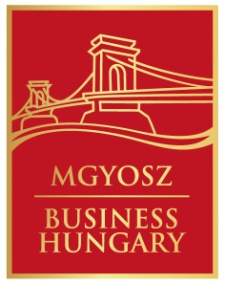 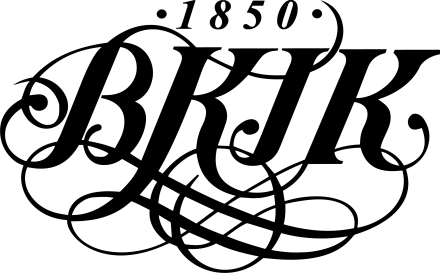 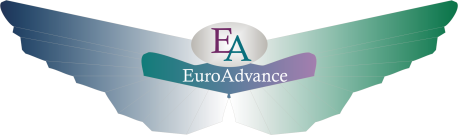 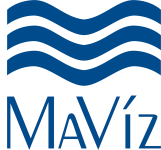 